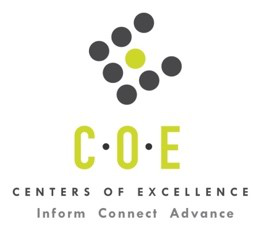 Labor Market Analysis for Program RecommendationIronworker OccupationsSan Jose City CollegePrepared by the San Francisco Bay Center of Excellence for Labor Market ResearchFebruary 2023RecommendationBased on all available data, there appears to be an “undersupply” of Ironworkers compared to the demand for this cluster of occupations in the Bay region and in the Silicon Valley sub-region (Santa Clara county). There is a projected annual gap of about 892 students in the Bay region and 171 students in the Silicon Valley Sub-Region.IntroductionThis report provides student outcomes data on employment and earnings for TOP 0952.00 - Construction Crafts Technology programs in the state and region. It is recommended that these data be reviewed to better understand how outcomes for students taking courses on this TOP code compare to potentially similar programs at colleges in the state and region, as well as to outcomes across all CTE programs at San Jose City College and in the region.This report profiles Ironworker Occupations in the 12 county Bay region and in the Silicon Valley sub-region for a proposed new Ironworkers Apprenticeship program at San Jose City College.Reinforcing Iron and Rebar Workers (47-2171): Position and secure steel bars or mesh in concrete forms in order to reinforce concrete. Use a variety of fasteners, rod-bending machines, blowtorches, and hand tools. Includes rod busters.
  Entry-Level Educational Requirement: High school diploma or equivalent
  Training Requirement: Apprenticeship
  Percentage of Community College Award Holders or Some Postsecondary Coursework: 20%Structural Iron and Steel Workers (47-2221): Raise, place, and unite iron or steel girders, columns, and other structural members to form completed structures or structural frameworks. May erect metal storage tanks and assemble prefabricated metal buildings. Excludes “Reinforcing Iron and Rebar Workers” (47-2171).
  Entry-Level Educational Requirement: High school diploma or equivalent
  Training Requirement: Apprenticeship
  Percentage of Community College Award Holders or Some Postsecondary Coursework: 31%Riggers (49-9096): Set up or repair rigging for construction projects, manufacturing plants, logging yards, ships and shipyards, or for the entertainment industry.
  Entry-Level Educational Requirement: High school diploma or equivalent
  Training Requirement: Moderate-term on-the-job training
  Percentage of Community College Award Holders or Some Postsecondary Coursework: 43%Welders, Cutters, Solderers, and Brazers (51-4121): Use hand-welding, flame-cutting, hand soldering, or brazing equipment to weld or join metal components or to fill holes, indentations, or seams of fabricated metal products.
  Entry-Level Educational Requirement: High school diploma or equivalent
  Training Requirement: Moderate-term on-the-job training
  Percentage of Community College Award Holders or Some Postsecondary Coursework: 32%Occupational DemandTable 1. Employment Outlook for Ironworker Occupations in Bay RegionTable 2. Employment Outlook for Ironworker Occupations in Silicon Valley Sub-regionJob Postings in Bay Region and Silicon Valley Sub-RegionTable 3. Number of Job Postings by Occupation for latest 12 months (Jan. 2022 - Dec. 2022)Table 4a. Top Job Titles for Ironworker Occupations for latest 12 months (Jan. 2022 - Dec. 2022) - Bay RegionTable 4b. Top Job Titles for Ironworker Occupations for latest 12 months (Jan. 2022 - Dec. 2022)                  Silicon Valley Sub-RegionIndustry ConcentrationTable 5. Industries hiring Ironworkers in Bay RegionTable 6. Top Employers Posting Ironworker Occupations in Bay Region and Silicon Valley Sub-Region    (Jan. 2022 - Dec. 2022)Educational SupplyThere are four (4) community colleges in the Bay Region issuing 69 awards on average annually (last 3 years ending 2019-20) on TOP 0952.00 - Construction Crafts Technology. In the Silicon Valley Sub-Region, there is one (1) community college that issued 49 awards on average annually (last 3 years) on this TOP code.There are a three (3) other CTE educational institutions in the Bay Region issuing 45 awards on average annually (last 3 years ending 2019-20) on CIP 46.0415 - Building Construction Technology/Technician. There is one (1) other CTE educational institution in the Silicon Valley Sub-Region issuing 12 awards on average annually (last 3 years) on this CIP code.Table 7a. Community College Awards on TOP 0952.00 - Construction Crafts Technology in Bay RegionTable 7b. Other CTE Institutions Awards on CIP 46.0415 - Building Construction Technology/Technician in        Bay RegionGap AnalysisBased on the data included in this report, there is a large labor market gap in the Bay region with 1,006 annual openings for the Ironworker occupational cluster and 114 annual (3-year average) awards for an annual undersupply of 892 students. In the Silicon Valley Sub-Region, there is also a gap with 232 annual openings and 61 annual (3-year average) awards for an annual undersupply of 171 students.Student OutcomesTable 8. Four Employment Outcomes Metrics for Students Who Took Courses on TOP 0952.00 - Construction Crafts TechnologySkills, Certifications and EducationTable 9. Top Skills for Ironworker Occupations in Bay Region (Jan. 2022 - Dec. 2022)Table 10. Certifications for Ironworker Occupations in Bay Region (Jan. 2022 - Dec. 2022)Table 11. Education Requirements for Ironworker Occupations in Bay RegionMethodologyOccupations for this report were identified by use of job descriptions and skills listed in O*Net. Labor demand data is sourced from Lightcast occupation and job postings data. Educational supply and student outcomes data is retrieved from multiple sources, including CCCCO Data Mart and CTE Launchboard.SourcesO*Net Online
Lightcast
CTE LaunchBoard www.calpassplus.org
Launchboard
Statewide CTE Outcomes Survey
Employment Development Department Unemployment Insurance Dataset
Living Insight Center for Community Economic Development
Chancellor’s Office MIS systemContactsFor more information, please contact:Leila Jamoosian, Research Analyst, for Bay Area Community College Consortium (BACCC) and Centers of Excellence (COE), leila@baccc.netJohn Carrese, Director, San Francisco Bay Center of Excellence for Labor Market Research, jcarrese@ccsf.edu or (415) 267-6544Occupation2021 Jobs2026 Jobs5-yr Change5-yr % Change5-yr Total OpeningsAnnual Openings25% Hourly EarningMedian Hourly WageReinforcing Iron and         Rebar Workers69669930%34669$17$26Structural Iron and            Steel Workers1,6411,6410-0%870174$26$40Riggers26527493%14629$24$33Welders, Cutters,      Solderers, and Brazers5,6606,21655610%3,670734$22$26Total8,2628,8305687%5,0321,006Source: Lightcast 2022.3Source: Lightcast 2022.3Source: Lightcast 2022.3Source: Lightcast 2022.3Source: Lightcast 2022.3Source: Lightcast 2022.3Source: Lightcast 2022.3Source: Lightcast 2022.3Source: Lightcast 2022.3Bay Region includes: Alameda, Contra Costa, Marin, Monterey, Napa, San Benito, San Francisco, San Mateo, Santa Clara, Santa Cruz, Solano and Sonoma CountiesBay Region includes: Alameda, Contra Costa, Marin, Monterey, Napa, San Benito, San Francisco, San Mateo, Santa Clara, Santa Cruz, Solano and Sonoma CountiesBay Region includes: Alameda, Contra Costa, Marin, Monterey, Napa, San Benito, San Francisco, San Mateo, Santa Clara, Santa Cruz, Solano and Sonoma CountiesBay Region includes: Alameda, Contra Costa, Marin, Monterey, Napa, San Benito, San Francisco, San Mateo, Santa Clara, Santa Cruz, Solano and Sonoma CountiesBay Region includes: Alameda, Contra Costa, Marin, Monterey, Napa, San Benito, San Francisco, San Mateo, Santa Clara, Santa Cruz, Solano and Sonoma CountiesBay Region includes: Alameda, Contra Costa, Marin, Monterey, Napa, San Benito, San Francisco, San Mateo, Santa Clara, Santa Cruz, Solano and Sonoma CountiesBay Region includes: Alameda, Contra Costa, Marin, Monterey, Napa, San Benito, San Francisco, San Mateo, Santa Clara, Santa Cruz, Solano and Sonoma CountiesBay Region includes: Alameda, Contra Costa, Marin, Monterey, Napa, San Benito, San Francisco, San Mateo, Santa Clara, Santa Cruz, Solano and Sonoma CountiesBay Region includes: Alameda, Contra Costa, Marin, Monterey, Napa, San Benito, San Francisco, San Mateo, Santa Clara, Santa Cruz, Solano and Sonoma CountiesOccupation2021 Jobs2026 Jobs5-yr Change5-yr % Change5-yr Total OpeningsAnnual Openings25% Hourly EarningMedian Hourly WageReinforcing Iron and       Rebar Workers656946%357$13$22Structural Iron and           Steel Workers24024994%13427$27$44Riggers303113%163$25$32Welders, Cutters,       Solderers, and Brazers1,5371,6721359%976195$22$27Total1,8722,0211498%1,162232Source: Lightcast 2022.3Source: Lightcast 2022.3Source: Lightcast 2022.3Source: Lightcast 2022.3Source: Lightcast 2022.3Source: Lightcast 2022.3Source: Lightcast 2022.3Source: Lightcast 2022.3Source: Lightcast 2022.3Silicon Valley Sub-Region includes: Santa Clara CountySilicon Valley Sub-Region includes: Santa Clara CountySilicon Valley Sub-Region includes: Santa Clara CountySilicon Valley Sub-Region includes: Santa Clara CountySilicon Valley Sub-Region includes: Santa Clara CountySilicon Valley Sub-Region includes: Santa Clara CountySilicon Valley Sub-Region includes: Santa Clara CountySilicon Valley Sub-Region includes: Santa Clara CountySilicon Valley Sub-Region includes: Santa Clara CountyOccupationBay RegionSilicon ValleySilicon ValleyWelders, Cutters, Solderers, and Brazers707173173Structural Iron and Steel Workers852121Riggers321010Reinforcing Iron and Rebar Workers300Source: LightcastSource: LightcastSource: LightcastTitleBayBayTitleBayWelders203203Ride Mechanics15Welders/Fabricators9292Certified Welding Inspectors13TIG Welders3838Ironworkers13Soldering Technicians3535Certified Welders11Tower Hands2323Shift Leaders11Fitters/Welders2020Mechanics/Welders10MIG/TIG Welders1717Shop Welders9Riggers1717AWS Certified Welding Inspectors8Structural Welders1616Field Workers8Source: LightcastSource: LightcastTitleSilicon ValleyTitleSilicon ValleyWelders38Certified Welders4Soldering Technicians23Industrial Workers4Welders/Fabricators17Rework Technicians4Ride Mechanics13Steel Fabricators4TIG Welders10Structural Welders4Riggers8Tower Hands4Certified Welding Inspectors5Cable Technicians3Sheet Metal Workers5MIG/TIG Welders3Shift Leaders5Solder Assemblers3Source: LightcastSource: LightcastSource: LightcastIndustry - 6 Digit NAICS (No. American Industry Classification) CodesJobs in Industry (2021)Jobs in Industry (2026)% Change (2021-26)% Occupation Group in Industry (2022)Semiconductor Machinery Manufacturing60168013%7%Sheet Metal Work Manufacturing48458621%6%Structural Steel and Precast Concrete Contractors4964991%5%Commercial and Institutional Building Construction4384759%5%Automobile Manufacturing34345834%4%Glass and Glazing Contractors3393647%4%Framing Contractors300270-10%3%Machine Shops27832015%3%Temporary Help Services22224811%3%Plumbing, Heating, and Air-Conditioning Contractors2162233%3%Source: Lightcast 2022.3Source: Lightcast 2022.3Source: Lightcast 2022.3Source: Lightcast 2022.3Source: Lightcast 2022.3EmployerBayEmployerSilicon ValleyAerotek33Randstad13Randstad22Anytime Welding9Pearce Services20California's Great America6Tradesmen International16Aerotek5Kleinfelder12Kleinfelder5LB Construction12Northrop Grumman5Life Chiropractic College West11Quality Circuit Assembly5GPAC10Employnet4Anytime Welding9Nesco Resource4Acara Solutions8Pmg Incorporated4Source: LightcastSource: LightcastSource: LightcastCollegeSubregionAssociate DegreeHigh unit CertificateLow unit CertificateNoncredit awardTotalDiablo ValleyEast Bay0012012San FranciscoMid-Peninsula00404San Jose CitySilicon Valley81130049Santa RosaNorth Bay00044Total81146469Source: Data MartSource: Data MartSource: Data MartSource: Data MartSource: Data MartSource: Data MartSource: Data MartNote: The annual average for awards is 2017-18 to 2019-20.Note: The annual average for awards is 2017-18 to 2019-20.Note: The annual average for awards is 2017-18 to 2019-20.Note: The annual average for awards is 2017-18 to 2019-20.Note: The annual average for awards is 2017-18 to 2019-20.Note: The annual average for awards is 2017-18 to 2019-20.Note: The annual average for awards is 2017-18 to 2019-20.CollegeSubregionPostsecondary awardsTotalCET-San JoseSilicon Valley1212CET-SoledadSC-Monterey1616CET-WatsonvilleSC-Monterey1717Total4545Source: Data MartSource: Data MartSource: Data MartNote: The annual average for awards is 2017-18 to 2019-20.Note: The annual average for awards is 2017-18 to 2019-20.Note: The annual average for awards is 2017-18 to 2019-20.Metric OutcomesBay        All CTE ProgramsSan Jose City     All CTE ProgramsState 0952.00Bay 0952.00Silicon Valley 0952.00San Jose City  0952.00Students with a Job Closely     Related to Their Field of Study74%71%76%75%83%83%Median Annual Earnings for        SWP Exiting Students$48,926$46,056$40,410$47,843$56,221$51,529Median Change in Earnings for     SWP Exiting Students23%28%27%18%22%23%Exiting Students Who Attained       the Living Wage50%38%54%41%49%45%Source: Launchboard Strong Workforce Program Median of 2018 to 2021.Source: Launchboard Strong Workforce Program Median of 2018 to 2021.Source: Launchboard Strong Workforce Program Median of 2018 to 2021.Source: Launchboard Strong Workforce Program Median of 2018 to 2021.Source: Launchboard Strong Workforce Program Median of 2018 to 2021.Source: Launchboard Strong Workforce Program Median of 2018 to 2021.Source: Launchboard Strong Workforce Program Median of 2018 to 2021.SkillPostingSkillPostingWelding287Structural Steel69Gas Tungsten Arc Welding224Power Tool Operation68Metal Inert Gas (MIG) Welding220Soldering62Fabrication161Flux-Cored Arc Welding59Hand Tools108Machinery51Aluminum103Tooling51Sheet Metal97Calipers50Welding Equipment90Grinding Machine50Blueprinting82Forklift Truck49Welding Symbols80Gas Metal Arc Welding43Source: LightcastCertificationPostingCertificationPostingCertified Welding Inspector333G Welding Certification5Forklift Certification2110-Hour OSHA Industry Card4Certified Welder16National Apprenticeship Certificate4Aerial Lift Certification13Security Clearance4American Welding Society Certification12CSCS Card3ACI Concrete Field Testing Technician84G Welding Certification2ASNT Non-Destructive Tester8Board Certified/Board Eligible2Structural Welding Special Inspector8Certified Crane Operator2Transportation Worker Identification Credential (TWIC) Card8Qualified Rigger2Commercial Driver's License (CDL)76G Welding Certification1Source: LightcastSource: LightcastSource: LightcastSource: LightcastEducation LevelJob Postings% of TotalHigh school or GED26784%Associate degree3511%Bachelor's degree & higher175%Source: LightcastSource: LightcastSource: LightcastNote: 66% of records have been excluded because they do not include a degree level. As a result, the chart above may not be representative of the full sample.Note: 66% of records have been excluded because they do not include a degree level. As a result, the chart above may not be representative of the full sample.Note: 66% of records have been excluded because they do not include a degree level. As a result, the chart above may not be representative of the full sample.